          Gminna Biblioteka Publiczna w Koneckuzaprasza nagodz. 10.00, plac przy GOK ( przy niesprzyjającej aurze sala widowiskowa                         Gminnego Ośrodka Kultury )Osoby chętne do wzięcia udziału w Narodowym Czytaniu             prosimy o kontakt z organizatorem do dnia 31 sierpnia                               osobiście lub telefonicznie, nr tel. 54 272 20 90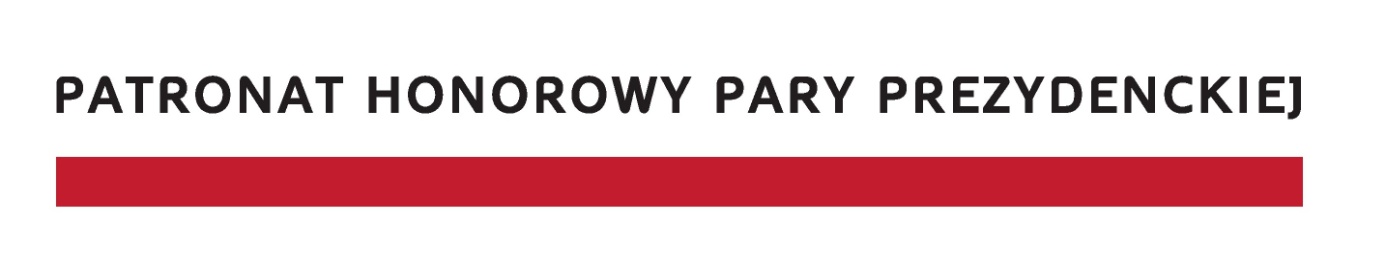 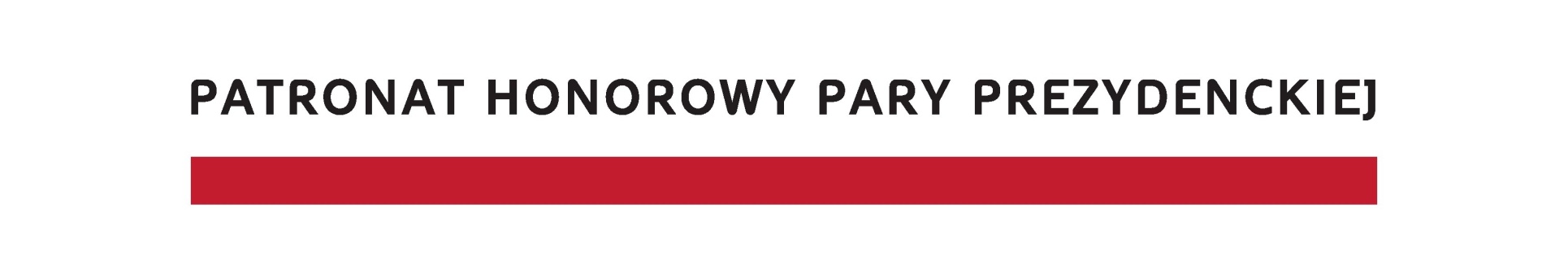 